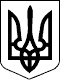 УКРАЇНАР О З П О Р Я Д Ж Е Н Н Яголови Рахівської районної державної адміністраціїЗакарпатської областіВідповідно до статей 6 і 39 Закону України „Про місцеві державні адміністрації”, враховуючи вимоги наказів Міністерства регіонального розвитку, будівництва та житлово-комунального господарства України 20.10.2016 № 281 „Про затвердження Порядку розрахунку розміру кошторисної заробітної плати, який враховується при визначенні вартості будівництва об’єктів”, зареєстрованого в Міністерстві юстиції України 11 листопада 2016 р. за № 1469/29599, 20.02.2017 № 33 „Про внесення змін до Порядку розрахунку розміру кошторисної заробітної плати, який враховується при визначенні вартості будівництва об’єктів”, зареєстрованого в Міністерстві юстиції України  28 лютого 2017 р. за № 273/30141, відповідно до постанови Кабінету Міністрів України від 11 липня 2018 р. № 546 „Про схвалення Прогнозу економічного і соціального розвитку України на 2019 – 2021 роки” та рекомендаційний лист обласної державної адміністрації 21.05.2019 № 2966/06-17, з метою визначення розміру кошторисної заробітної плати у галузі будівництва:1. Рекомендувати  головним  розпорядникам  та  розпорядникам  коштів районного бюджету під час визначення вартості будівництва об’єктів, що споруджуються із залученням бюджетних коштів, коштів державних і комунальних підприємств, установ та організацій, а також кредитів, наданих під державні гарантії, для подальших розрахунків встановити розмір кошторисної заробітної плати на 2019 рік у сумі 8527,52 гривень, що відповідає середньому розряду складності робіт 3,8.2. Контроль за виконанням цього розпорядження покласти на заступника голови державної адміністрації  Ігнатюка Д.М.Голова державної адміністрації                                                      П. БАСАРАБА  18.06.2019          Рахів                                               № 196Про розмір кошторисної заробітної плати у галузі будівництваПро розмір кошторисної заробітної плати у галузі будівництва